NCS E-update screens that respondents see (have not changed images), this is for data that NCS asks specifically for that is also sent through the IDCF system: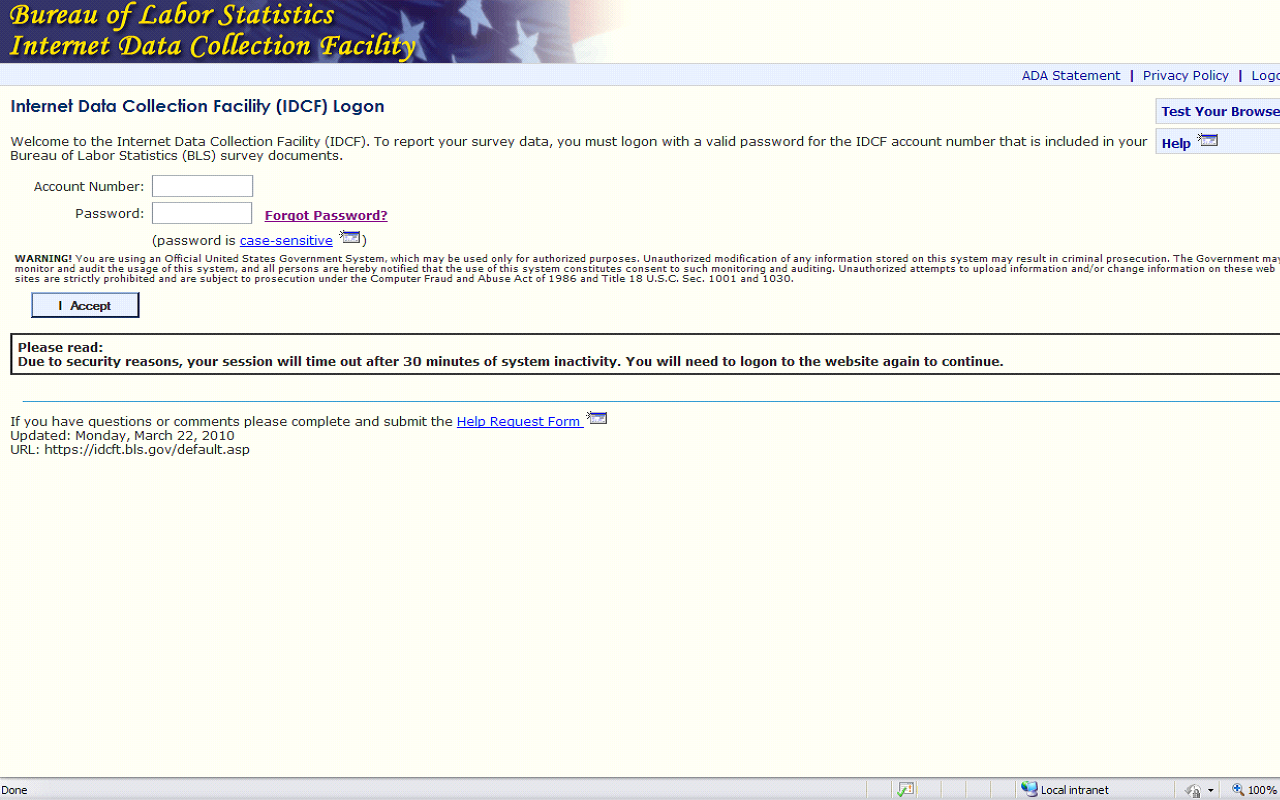 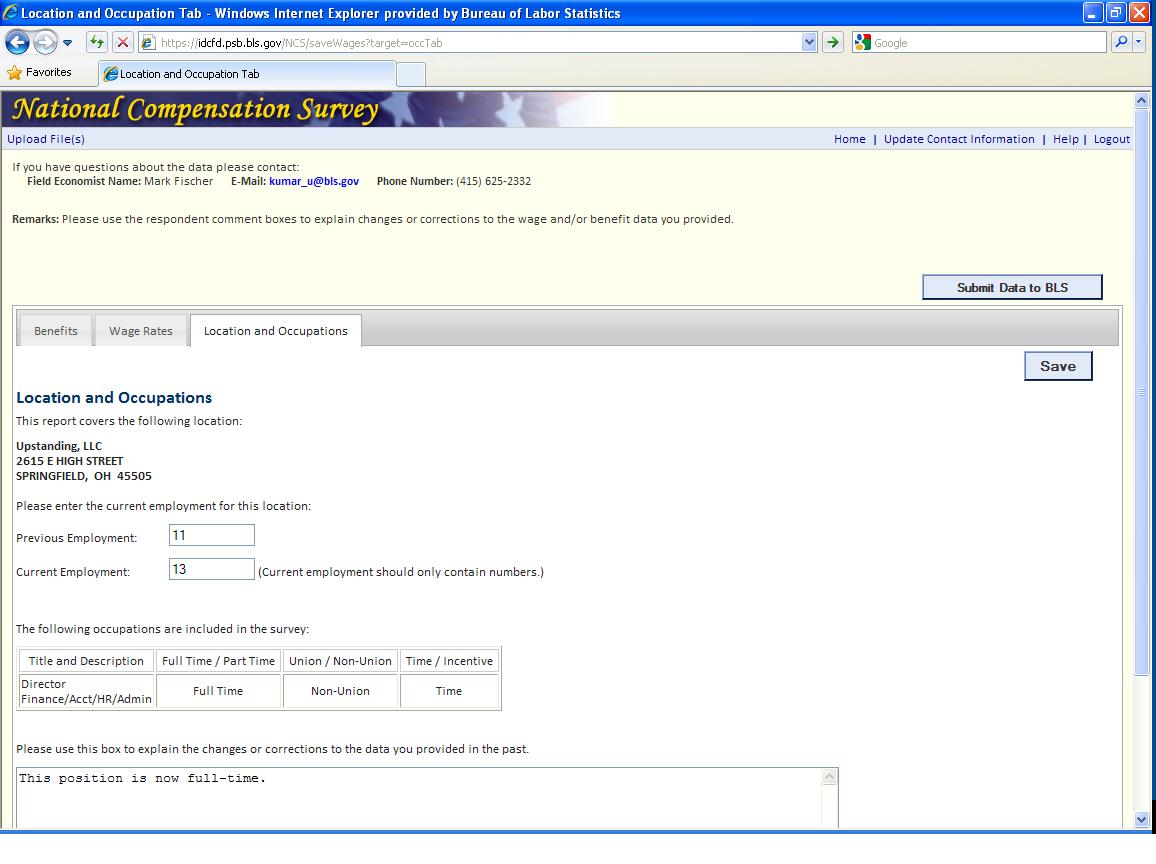 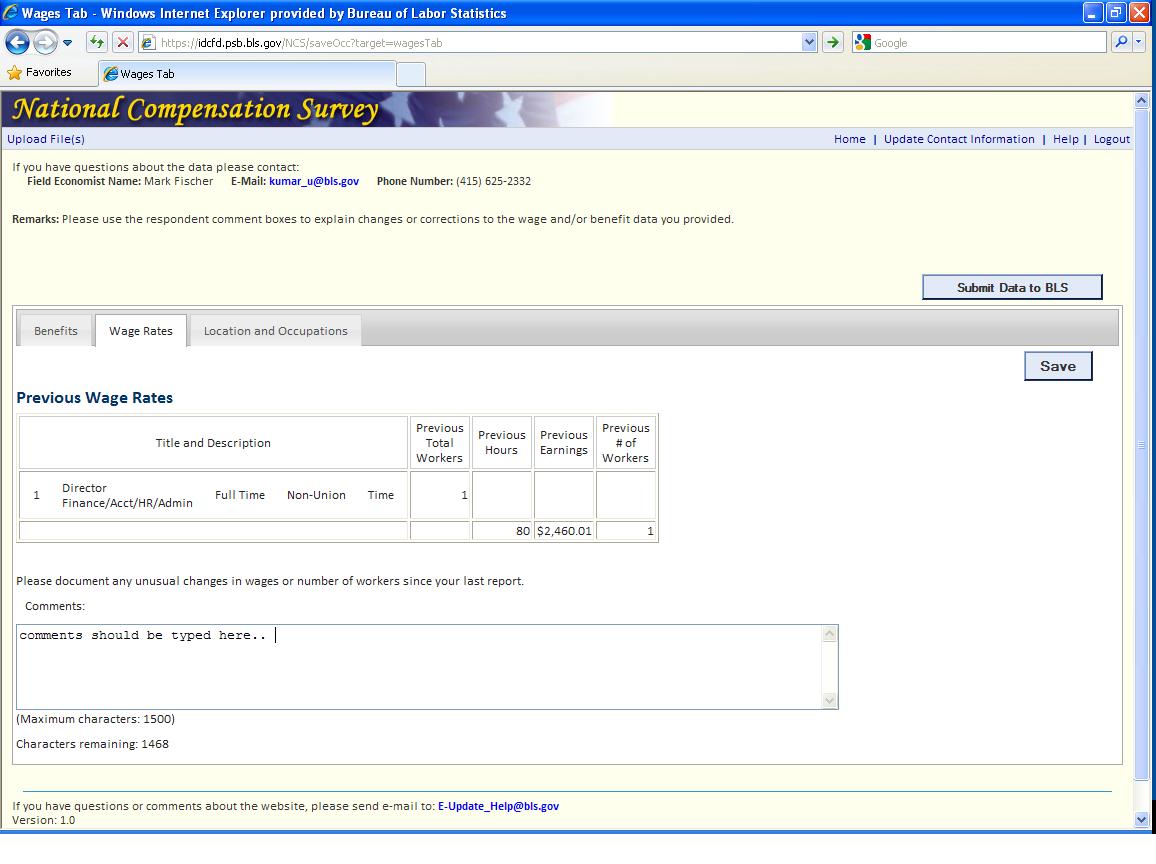 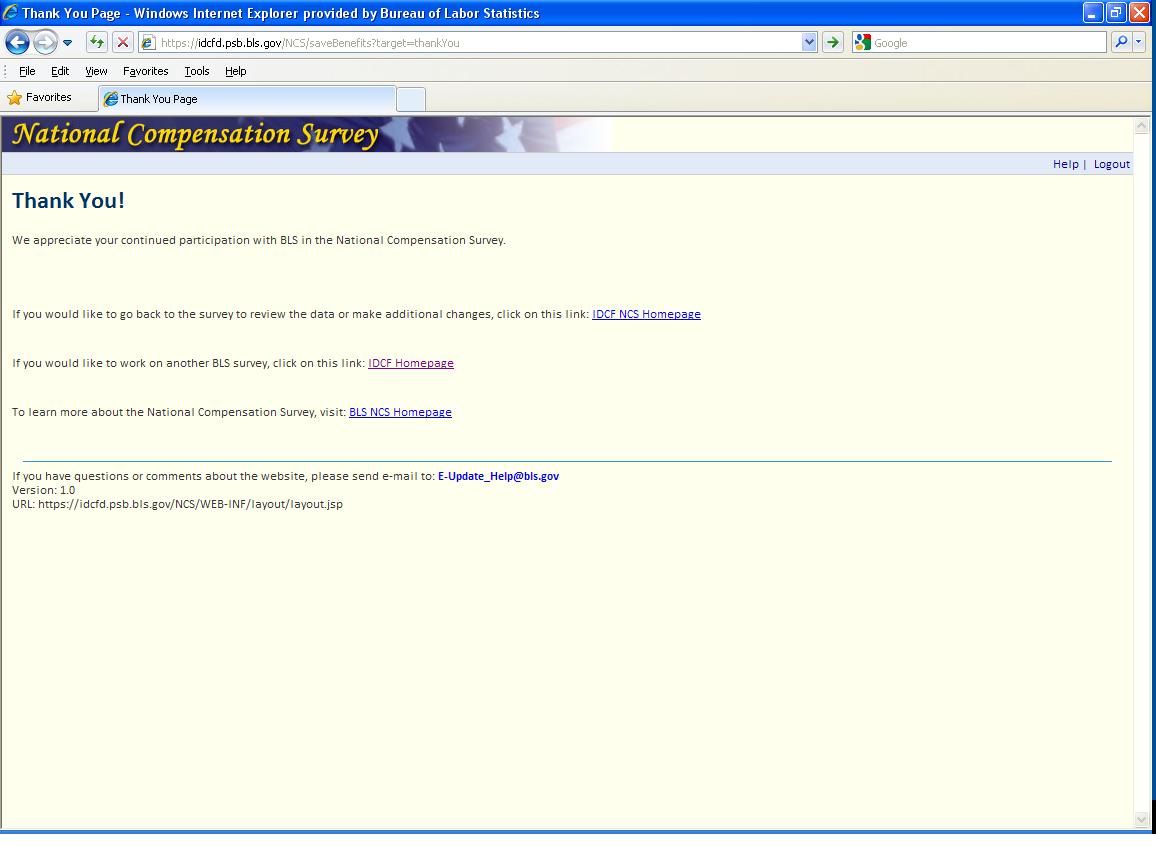 